О внесении изменений в постановлениеадминистрации Мариинско-Посадского района от 18.09.2018 г. № 664 «Об утверждениисостава комиссий при администрации Мариинско-Посадского района Чувашской Республики»В связи с кадровыми изменениями администрация Мариинско-Посадского района Чувашской Республики п о с т а н о в л я е т:Внести изменение в постановление администрации Мариинско-Посадского района от 18.09.2018 № 664 «Об утверждении состава комиссий при администрации Мариинско-Посадского района Чувашской Республики».Состав «Районной аукционной комиссии по продаже муниципального имущества и земельных участков и проведению конкурсов, аукционов на право заключения договоров аренды и на право размещения нестационарных торговых объектов» изложить в редакции, согласно приложению к настоящему постановлению.Настоящее постановление вступает в силу со дня  подписания.Глава администрацииМариинско-Посадского района                                                                          А.А. МясниковПриложение к постановлению администрации Мариинско-Посадского района от  08.04.2019 № 235Чёваш РеспубликинС.нт.рвёрри район.н администраций. Й Ы Ш Ё Н УС.нт.рвёрри хули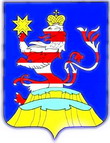 Чувашская РеспубликаАдминистрацияМариинско-Посадского районаП О С Т А Н О В Л Е Н И Е08.04.2019 № 235г. Мариинский ПосадРАЙОННАЯ АУКЦИОННАЯ КОМИССИЯ ПО ПРОДАЖЕ МУНИЦИПАЛЬНОГО ИМУЩЕСТВА И ЗЕМЕЛЬНЫХ УЧАСТКОВ И ПРОВЕДЕНИЮ КОНКУРСОВ И АУКЦИОНОВ НА ПРАВО ЗАКЛЮЧЕНИЯ ДОГОВОРОВ АРЕНДЫ И НА ПРАВО РАЗМЕЩЕНИЯ НЕСТАЦИОНАРНЫХ ТОРГОВЫХ ОБЪЕКТОВРАЙОННАЯ АУКЦИОННАЯ КОМИССИЯ ПО ПРОДАЖЕ МУНИЦИПАЛЬНОГО ИМУЩЕСТВА И ЗЕМЕЛЬНЫХ УЧАСТКОВ И ПРОВЕДЕНИЮ КОНКУРСОВ И АУКЦИОНОВ НА ПРАВО ЗАКЛЮЧЕНИЯ ДОГОВОРОВ АРЕНДЫ И НА ПРАВО РАЗМЕЩЕНИЯ НЕСТАЦИОНАРНЫХ ТОРГОВЫХ ОБЪЕКТОВРАЙОННАЯ АУКЦИОННАЯ КОМИССИЯ ПО ПРОДАЖЕ МУНИЦИПАЛЬНОГО ИМУЩЕСТВА И ЗЕМЕЛЬНЫХ УЧАСТКОВ И ПРОВЕДЕНИЮ КОНКУРСОВ И АУКЦИОНОВ НА ПРАВО ЗАКЛЮЧЕНИЯ ДОГОВОРОВ АРЕНДЫ И НА ПРАВО РАЗМЕЩЕНИЯ НЕСТАЦИОНАРНЫХ ТОРГОВЫХ ОБЪЕКТОВКУЧУК О.В.-первый заместитель главы администрации- начальник отдела экономики и имущественных отношений администрации района (председатель комиссии)ЦВЕТКОВА О.В.-начальник  отдела юридической службы администрации района (заместитель председателя комиссии)СЕРГЕЕВА Е.М.-заместитель начальника финансового отдела администрации районаБОГДАНОВА А.В.-заведующий сектором по размещению заказов для муниципальных нужд администрации района СКВОРЦОВА А.А.-ведущий специалист-эксперт отдела экономики и имущественных отношений администрации района (секретарь комиссии)представитель-представитель Управления Росреестра  по Чувашской Республике (по согласованию)